NAME SURNAME :				  CLASS/NUMBER:                            MARK: WRITE THE CORRECT WORD UNDER THE PICTURES (4x5: 20 PTS)ANSWER THE QUESTIONS ACCORDING TO THE TABLE BELOW (4x5:20 PTS) (Yes, I can. / No I can’t) ŞENAY		: Can you run? 			YOU	: ………………ŞENAY		: Can you ski? YOU	: ………………ŞENAY		: Can you swim? YOU         	: ………………ŞENAY		: Can you play basketball? YOU	: ……………… WRITE THE CORRECT WORD UNDER THE PICTURES (4x5: 20 PTS)WHAT ARE THE ANIMALS DOING (4x2.5: 10 PTS)The rabbit is ………			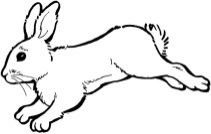 The birds are ……….			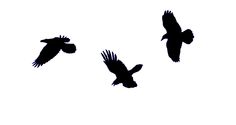 The fish is …………….			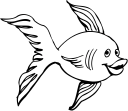 The horse is ………….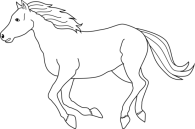 MATCH THE ANİMALS WITH THE PICTURES OF THEM (6X5=30PTS)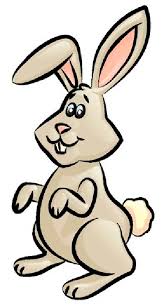 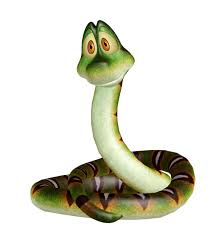 GiraffeSheepPuppyRabbitAnimal Shelter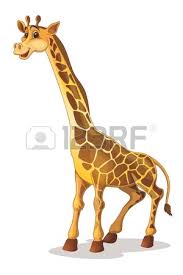 Snake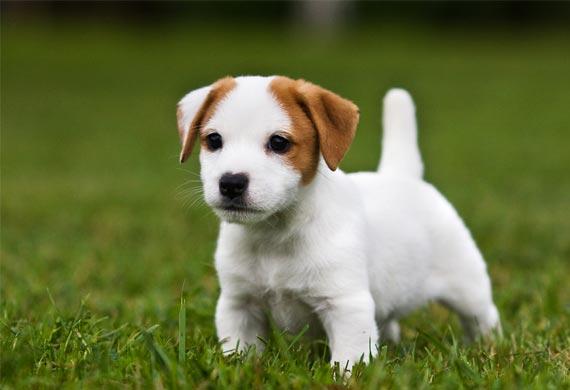 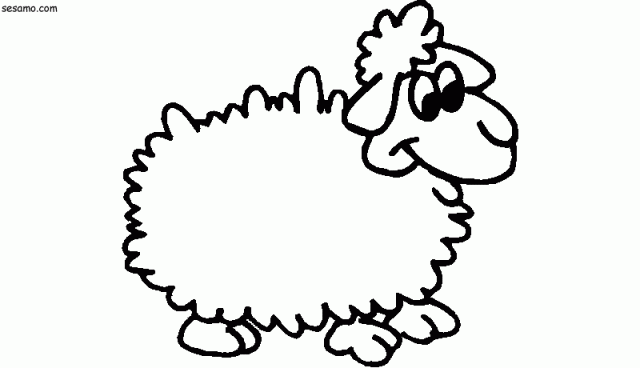 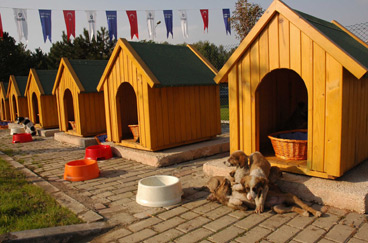 Ride a bikeClimb mountainsRunSwim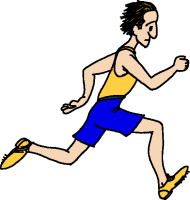 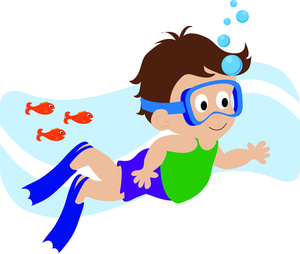 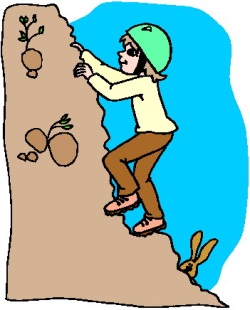 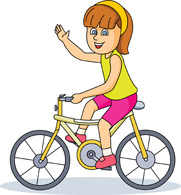 …………………..…………………..…………………..…………………..YOUYOUcancan’trunskiswimplay basketballMilk the cowsCollect the eggsFeed the sheepRide a horse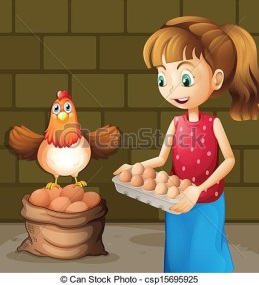 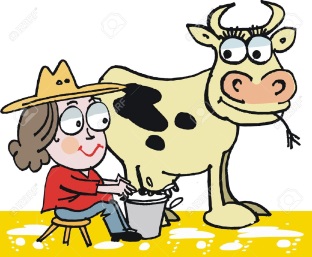 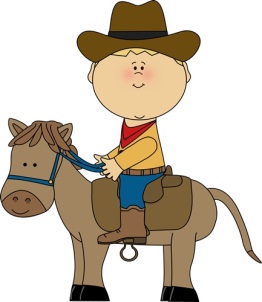 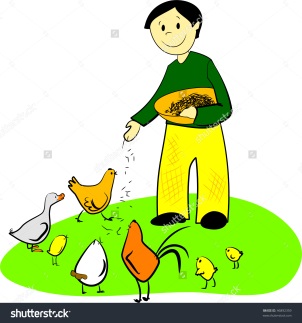 …………………..…………………..…………………..…………………..runningflyingswimmingjumping